10-Day-Old Puppies Have To Be Taken From Their Mom —To Save Their LivesCOMMENTSWhen Mr. Bones & Co. got a call about a litter of puppies in North Carolina, rescuers were immediately shocked, confused and heartbroken. The puppies belonged to a mother dog they’d rescued litters from before — and the owner had told the rescue he would have her fixed so she wouldn’t have any more puppies. Dismayed that he hadn’t followed through, the rescue set about making arrangements to take the puppies in. Before going to get the puppies, the rescue was told that there were 10 of them, and they were around 7 to 10 weeks old. When they arrived at the home, they found a very different reality — the puppies were only 7 to 10 days old, and six of them had tragically passed away, leaving only four.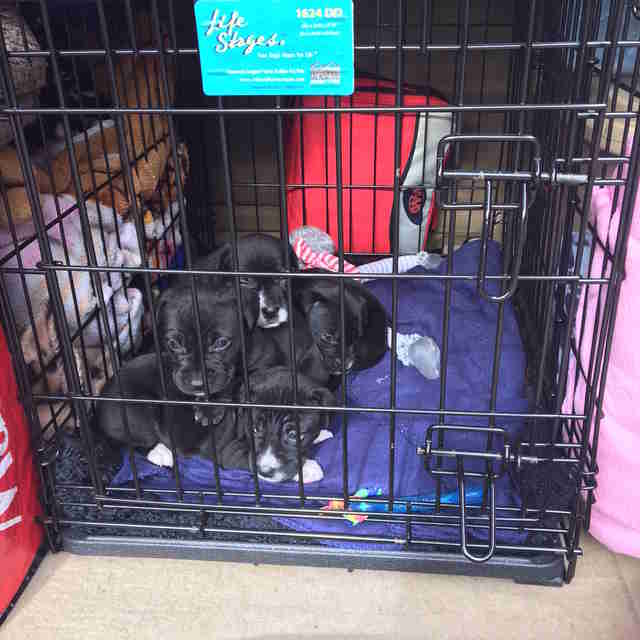 Typically, a rescue will try to keep a litter of puppies with their mom when they’re that young. But because of the circumstances, they made the very difficult decision to rescue the puppies rather than leave them with their mom — as long as the owner allowed them to get the mom fixed before they went back to New York with the puppies. The owner agreed, and the mom dog was thankfully spayed. The man loved his dog very much and was unwilling to give her up, but the rescue knew that now that she was fixed and could no longer have any puppies, she would be well taken care of. It was hard to leave her behind while taking her tiny, newborn puppies with them, but rescuers knew they were doing the right thing for both the mom and the puppies. 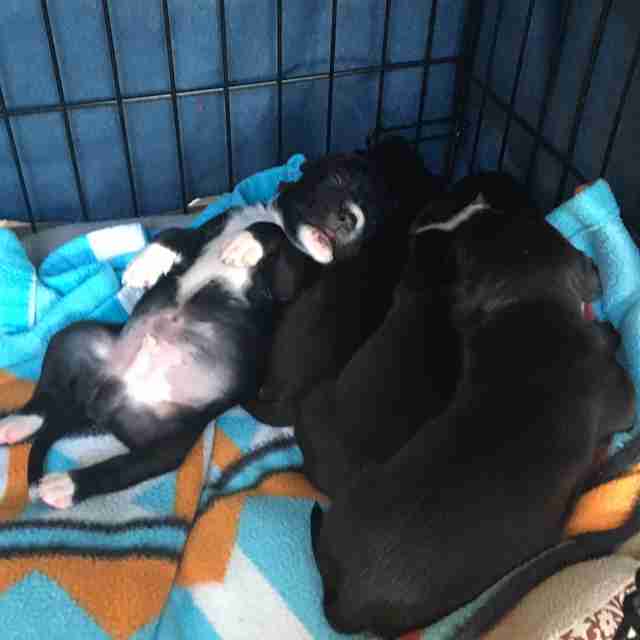 Because the puppies were so young, they immediately went into foster care with Elli Frank, founder of Mr. Bones & Co., and had to be bottle-fed around the clock. It was touch and go for a little while, and Frank was worried that she might lose the puppies, especially the runt of the litter. They were so tiny and had fleas when they arrived, and the odds seemed so against them — but every day, the puppies shocked her with their resilience and will to live, and slowly but surely, they began to grow into healthy, happy little puppies. 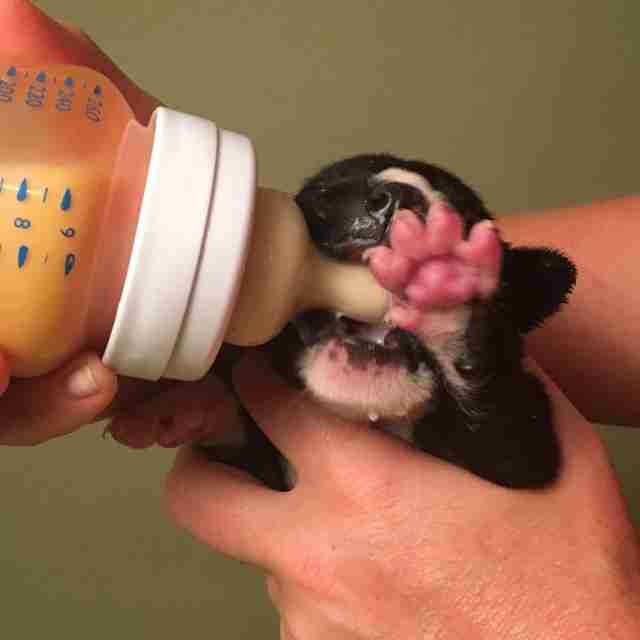  “They all thrived almost from the get go,” Frank told The Dodo. “They're starting to develop their personalities now. They're hilarious; they've all found their own little place.” 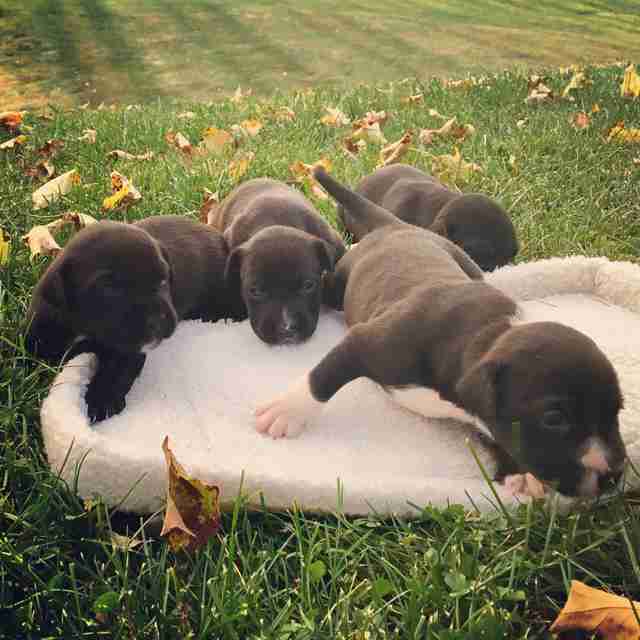 The four puppies are now 5 weeks old, and couldn’t be more adorable if they tried. Everyone who knows them and their story is having so much fun watching them grow and develop into the sweetest, most wonderful little dogs. 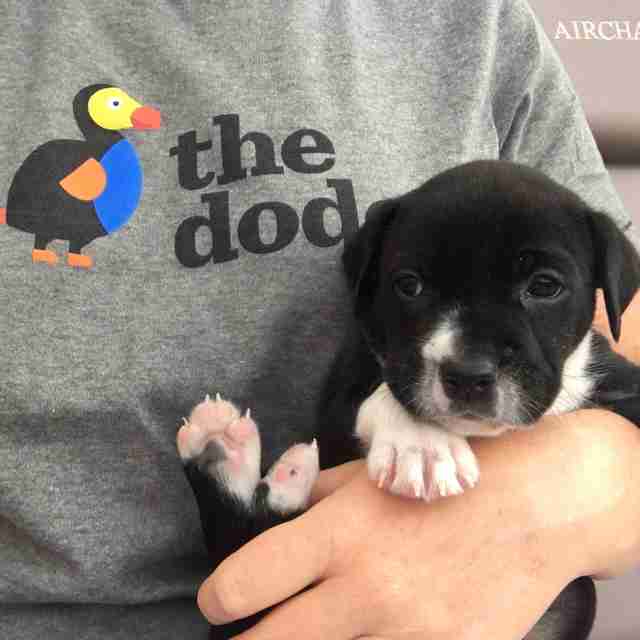  “Chestnut is the sweetest; she will just sit in your lap for hours,” Frank said. “Pumpkin is the leader of the pack. She's the biggest, very loving and sweet, just kind of bossy. Cider, the boy, is just kind of happy-go-lucky, he's so sweet and chill; he'll match the energy of whoever he's with. What Maple, the runt, lacks in size, she makes up for in voice. She makes hilarious noises.” 
 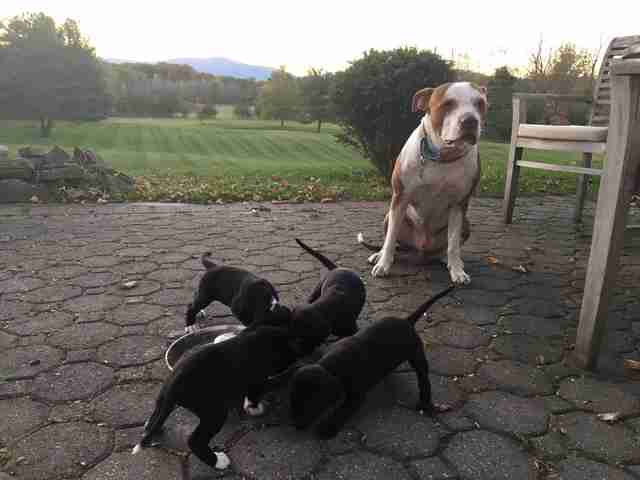 The puppies still have some growing to do before they’ll be ready to go off and find their forever homes, but once they’re 8 weeks old, they will be available for “foster-to-adopt,” meaning their adoptions will be finalized after four weeks, once they’ve been fixed, vaccinated, etc. For now, though, the little puppies still only weigh around 2 to 3 pounds each — which is hard to believe, because they’re mastiff mixes, meaning eventually, they will be huge. When Frank has all four of them on her lap, she marvels at the fact that she probably has around 400 pounds of future dog sitting on her at that moment. 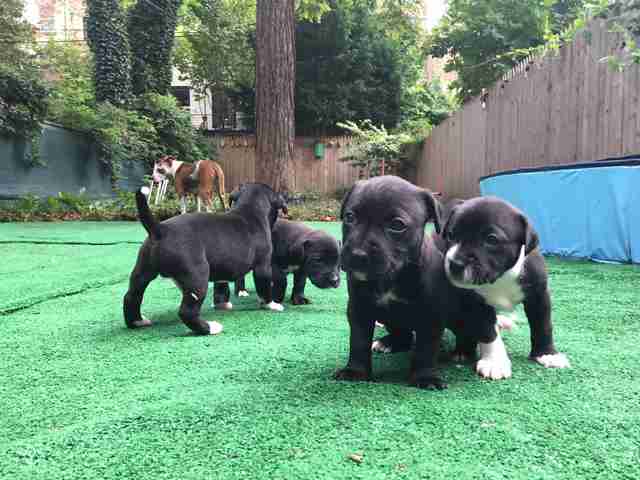 The sweet puppies with fall-themed names had a very unusual, shaky start to life, but luckily the right people found them and did the right thing, and now they’re thriving, and excited to eventually go off to their forever families. 10-дневных щенят разлучат с матерью для спасения их жизниКогда в компанию Mr. Bones & Co. поступил звонок об обнаружении в Северной Каролине новорожденных щенков, спасателей эта новость одновременно возмутила, привела в недоумение и сострадание. Щенки принадлежали суке, выводок которой однажды уже спасали.Тогда владелец пообещал, что он её стерилизует во избежании нового потомства. Встревоженные тем, что он не сдержал слово, спасатели предпринимают меры по предоставлению приюта для малышей.Спасателям сообщили, что их всего 10 и им приблизительно 7 - 10 недель. Когда они прибыли на место, то реальность оказалось иной — щенкам было только 7 - 10 дней, и шестеро из них трагически скончались, выжило лишь четверо.Как правило, спасатели не разлучают выводок с их мамой, пока они настолько малы. Но учитывая обстоятельства, они приняли непростое решение - спасать щенков, но при условии, что хозяин стерилизует мать, прежде чем они вернутся в Нью-Йорк с щенками.Хозяину не оставалось ничего, как согласиться, чтоб суке удалили яичники. Он любил свою собаку очень сильно и не думал ее бросать, но для спасателей важно то, что теперь, когда она стерилизована и больше не может выводить щенков, о ней хорошо будут заботиться. Было трудно оставить ее, забирая крошечных, новорожденных щенков с собой, но спасатели не сомневались, что так будет лучше для всех.Поскольку щенки были очень маленькими, их немедленно передали на воспитание в приемную семью Элли Франк, основателя Mr. Bones & Co.,где их круглосуточно кормили из бутылочки . Это была рискованная ситуация, и Франк волновалась, что потеряет щенков, особенно самых слабых. Когда их привезли, они были настолько крошечными и блохастыми, что все, казалось, идет против них. Однако каждый день щенки удивляли своим упорным стремлением к жизни, и постепенно они превращались в здоровых и счастливых.“Они благополучно развивались с самого начала”, поделилась Франк. “Сейчас у них у каждого формируется свой характер. Они веселые, у каждого свое собственное небольшое место”.Этим четырем щенкам теперь 5 недель и они просто прекрасны. Все, кто знает их и их историю, с большой радостью наблюдают за из ростом и перевоплощением в самых милых и чудесных пёсиков.“Каштанка самая нежная, она может целыми часами сидеть на ваших коленях”, сказала Франк. “Тыковка у нас лидер. Она самая большая, очень любвеобильная и милая, просто немного любит покамандовать. Сидр, мальчик, просто довольно беспечен, мил и неприветлив; он с легкостью перенимет энергию того, кто рядом. Рост Кленочки довольно невелик, чего не скажешь о голосе. У нее довольно забавно получается лаять”.Щенкам еще надо подрасти, прежде чем им смогут найти постоянный дом. Когда им исполнится 8 недель, их можно будет забирать из приюта, это означает, что процесс оформления начнется через четыре недели, как только им сделают стерилизацию, прививки и т.д.На данный момент, хотя щенки все еще весят приблизительно до полутора килограмм каждый, трудно поверить, что они, имея смесь с догом, будут огромными. Когда Франк держит их всех четырех на коленях, она удивляется тому, что в будущем это приблизительно 180 килограмм.У милых щенков с осенними кличками было очень необычное, неуверенное начало жизни, но, к счастью, они попали в руки к нужным людям, и теперь растут в предвкушении найти свою семью.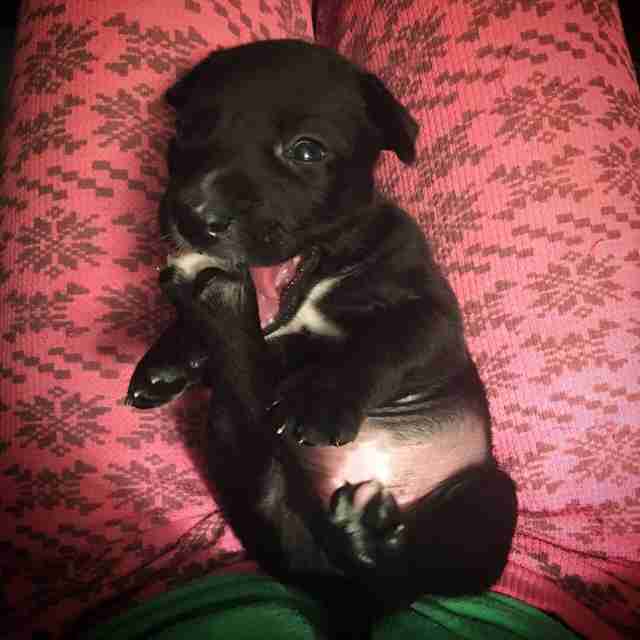 